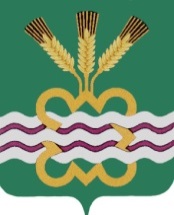 РОССИЙСКАЯ  ФЕДЕРАЦИЯСВЕРДЛОВСКАЯ  ОБЛАСТЬДУМА  КАМЕНСКОГО  ГОРОДСКОГО  ОКРУГАСЕДЬМОЙ  СОЗЫВтретье заседание18 ноября 2021 годаРЕШЕНИЕ №21  Об увеличении (индексации) размеров должностных окладов денежного содержания муниципальных служащих, замещающих должности муниципальной службы в органах местного самоуправления Каменского городского округаВ соответствии со статьей 134 Трудового кодекса Российской Федерации, статьей 22 Федерального закона от 02 марта 2007 года № 25-ФЗ «О муниципальной службе в Российской Федерации», статьями 6 и 14 Закона Свердловской области от 29 октября 2007 года № 136-ОЗ «Об особенностях муниципальной службы на территории Свердловской области», руководствуясь Уставом муниципального образования «Каменский городской округ», Дума Каменского городского округа Р Е Ш И Л А:1. Увеличить (индексировать) с 01 января 2022 года в 1,04 раза размеры должностных окладов денежного содержания муниципальных служащих, замещающих должности муниципальной службы в органах местного самоуправления Каменского городского округа, установленных Решением Думы Каменского городского округа от 22.03.2018 № 211 (в редакции Решений Думы Каменского городского округа от 20.09.2018 № 269, от 22.11.2018 № 293, от 17.10.2019 № 418, от 19.12.2019 № 435, от 03.12.2020 № 515, от 20.05.2021 № 568, от 16.09.2021 № 616) «Об оплате труда муниципальных служащих, замещающих должности муниципальной службы в органах местного самоуправления Каменского городского округа».2. С 01 января 2022 года с учетом увеличения (индексации), предусмотренного п. 1 настоящего Решения, приложения 1,2,3,4 к Положению об оплате труда муниципальных служащих, замещающих должности муниципальной службы в органах местного самоуправления Каменского городского округа, утвержденному Решением Думы Каменского городского округа от 22.03.2018 № 211 (в редакции Решений Думы Каменского городского округа от 20.09.2018 № 269, от 22.11.2018 № 293, от 17.10.2019 № 418, от 19.12.2019 № 435, от 03.12.2020 № 515, от 20.05.2021 № 568, от 16.09.2021 № 616), изложить в следующей редакции (прилагаются).3. Опубликовать настоящее Решение в газете «Пламя», разместить на официальном сайте муниципального образования «Каменский городской округ» http://kamensk-adm.ru и на официальном сайте Думы муниципального образования «Каменский городской округ» http://kamensk-duma.ru.4. Настоящее Решение вступает в силу со дня его официального опубликования.5. Контроль исполнения настоящего Решения возложить на постоянный Комитет Думы Каменского городского округа по экономической политике, бюджету и налогам (Т.В. Антропова).Председатель Думы Каменского городского округа			Г.Т. ЛисицинаИ.о. Главы Каменского городского округа		                   А.Ю. КошкаровПриложение № 1к Положению «Об оплате труда муниципальных служащих, замещающих должности муниципальной службы в органах местного самоуправления Каменского городского округа»Размеры должностных окладов муниципальных служащих, замещающих должности муниципальной службы, учреждаемые для обеспечения полномочий Администрации Каменского городского округаПриложение № 2 к Положению «Об оплате труда муниципальных служащих, замещающих должности муниципальной службы в органах местного самоуправления Каменского городского округа»Размеры должностных окладов муниципальных служащих, замещающих должности муниципальной службы, учреждаемые для обеспечения полномочий Думы Каменского городского округаПриложение № 3 к Положению «Об оплате труда муниципальных служащих, замещающих должности муниципальной службы в органах местного самоуправления Каменского городского округа»Размеры должностных окладов муниципальных служащих, замещающих должности муниципальной службы, учреждаемые для обеспечения полномочий Контрольного органа Каменского городского округаПриложение № 4к Положению «Об оплате труда муниципальных служащих, замещающих должности муниципальной службы в органах местного самоуправления Каменского городского округа»Размеры должностных окладов муниципальных служащих, замещающих должности муниципальной службы, учреждаемые для обеспечения полномочий территориальных органов Администрации Каменского городского округа№ ппНаименование должностиРазмер должностного оклада (в рублях)1Заместитель главы администрации20 9792Председатель (начальник) отраслевого (функционального) органа 17 9772.1.Заместитель начальника отраслевого (функционального) органа 16 1803Начальник отдела администрации17 6104Главный специалист13 9815Ведущий специалист12 9806Специалист 1 категории10 988№ ппНаименование должностиРазмер должностного оклада (в рублях)1Главный специалист13 981№ ппНаименование должностиРазмер должностного оклада (в рублях)1Председатель Контрольного органа19 9782Инспектор Контрольного органа15 072№ ппНаименование должностиРазмер должностного оклада (в рублях)1Глава территориального органа127622Специалист 1 категории 89893Специалист 2 категории 6994